ГОСУДАРСТВЕННОЕ ПРОФЕССИОНАЛЬНОЕ ОБРАЗОВАТЕЛЬНОЕ УЧРЕЖДЕНИЕ ЯРОСЛАВСКОЙ ОБЛАСТИ ЯРОСЛАВСКИЙ ПРОФЕССИОНАЛЬНЫЙ КОЛЛЕДЖ №21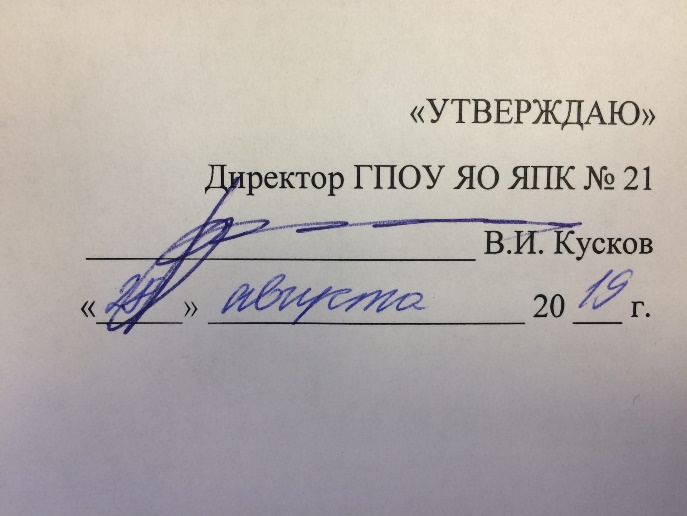 РАБОЧАЯ ПРОГРАММА УЧЕБНОЙ ДИСЦИПЛИНЫОП. 02 Основы электротехникидля профессии 15.01.05 Сварщик (ручной и частично механизированной сварки(наплавки))Разработчик:преподаватель А.С. СмирновЯрославль2019Рабочая программа рассмотрена на заседании методической комиссии общеобразовательных дисциплин.	Протокол № ________ от «_____» _________________ 20 ____ г.	Председатель МК _______________ С.В. ЩедроваРабочая программа разработана на основе федерального государственного образовательного стандарта программа подготовки специалистов среднего звена для профессии 15.01.05 Сварщик (ручной и частично механизированной сварки(наплавки)).Организация разработчик: ГПОУ ЯО ЯПК №21Разработчик: Анатолий Станиславович Смирнов, мастер производственного обучения__________________подписьСОДЕРЖАНИЕПОЯСНИТЕЛЬНАЯ ЗАПИСКАПАСПОРТ РАБОЧЕЙ ПРОГРАММЫ УЧЕБНОЙ ДИСЦИПЛИНЫСТРУКТУРА И СОДЕРЖАНИЕ УЧЕБНОЙ ДИСЦИПЛИНЫУСЛОВИЯ РЕАЛИЗАЦИИ РАБОЧЕЙ ПРОГРАММЫ УЧЕБНОЙ ДИСЦИПЛИНЫКОНТРОЛЬ И ОЦЕНКА РЕЗУЛЬТАТОВ ОСВОЕНИЯ УЧЕБНОЙ ДИСЦИПЛИНЫПОЯСНИТЕЛЬНАЯ ЗАПИСКАСодержание учебной дисциплины «Основы электротехники» направлено на формирование следующих профессиональных и общих компетенций.ПАСПОРТ РАБОЧЕЙ ПРОГРАММЫ УЧЕБНОЙ ДИСЦИПЛИНЫ ОСНОВЫ ЭЛЕКТРОТЕХНИКИОбласть применения программыРабочая программа учебной дисциплины является частью основной профессиональной образовательной программы (далее ОПОП) в соответствии с ФГОС для профессии 15.01.05 Сварщик (ручной и частично механизированной сварки(наплавки))Место учебной дисциплины в структуре основной профессиональной образовательной программыПрофильный цикл ОП.00 Общепрофессиональные дисциплины ОП.02 Основы электротехникиЦели и задачи учебной дисциплины - требования к результатам освоения дисциплины.В результате освоения учебной дисциплины обучающийся должен УМЕТЬ:У1 читать структурные, монтажные и простые принципиальные электрические схемы;У2 рассчитывать и измерять основные параметры простых электрических, магнитных и электронных цепей;У3 использовать в работе электроизмерительные приборы;У4 пускать и останавливать электродвигатели, установленные на эксплуатируемом оборудовании.В результате освоения учебной дисциплины обучающийся должен ЗНАТЬ:единицы измерения силы тока, напряжения, мощности электрического тока, сопротивления токов;методы расчёта и измерения основных параметров простых электрических, магнитных и электронных цепей;свойства постоянного и переменного электрического тока;принципы последовательного и параллельного соединения проводников и источников тока;электроизмерительные приборы (амперметр, вольтметр), их устройство, принцип действия и правила включения в электрическую сеть;свойства магнитного поля;двигатели постоянного и переменного тока, их устройство и принцип действия;правила пуска, остановки электродвигателей, установленных на эксплуатируемом оборудовании;аппаратуру защиты электродвигателей;методы защиты от короткого замыкания;заземление, зануление.Рекомендуемое количество часов на освоение рабочей программы учебной дисциплины максимальной учебной нагрузки обучающегося 72 часов, в том числе:обязательной аудиторной учебной нагрузки обучающегося 48 часовсамостоятельной работы обучающегося 24 часов.СТРУКТУРА И СОДЕРЖАНИЕ УЧЕБНОЙ ДИСЦИПЛИНЫ3.1. Объем учебной дисциплины и виды учебной работыДля характеристики уровня освоения учебного материала используются следующие обозначения:ознакомительный (узнавание ранее изученных объектов, свойств);репродуктивный (выполнение деятельности по образцу, инструкции или под руководством)продуктивный (планирование и самостоятельное выполнение деятельности, решение проблемных задач)УСЛОВИЯ РЕАЛИЗАЦИИ УЧЕБНОЙ ДИСЦИПЛИНЫТребования к минимальному материально-техническому обеспечению.Реализация учебной дисциплины требует наличия кабинета электротехники. Оборудование учебного кабинета:посадочные места по количеству обучающихся;рабочее место преподавателя;измерительные приборы, электротехнические устройства и электрорадиоэлементы, источники питания (4 В, 36 В 50 Гц, 220 В 50 Гц, 220\127 В 50 Гц) стенды для реализации лабораторных работ;натурные образцы устройств, приборов, электрорадиоэлементов и материалов;компьютер с лицензионным программным обеспечением: «Microsoft Word».мультимедиапроектор;образцы электротехнических материалов, проводов и кабелей, измерительных приборов и механизмов, защитной аппаратуры, трансформаторов;плакаты:условные графические изображения ЭРЭ в ЕСКД.трансформаторы;способы соединения резисторов;способы соединения конденсаторов;машина постоянного тока;цепи переменного тока;электрическая цепь и ее элементы;защитные устройства электрической цепи;измерительные электромеханизмы.Технические средства обучения:компьютер с лицензионным программным обеспечением: «Microsoft Word».мультимедиапроектор;Информационное обеспечение обученияОсновные источники:Бондарь И.М. Электротехника и электроника: Учебное пособие / И.М. Бондарь. - Москва: ИКЦ «МарТ»; Ростов н/Д: Издательский центр «МарТ», 2005. - 336с.Синдеев Ю.Г. Электротехника с основами электроники. Учебное пособие для профессиональных училищ и колледжей, Ростов-на-Дону «Феникс» 2000.-383 с.Сиренький И.В. Электронная техника. Учебное пособие для среднего профессионального образования / И.В.Сиренький, В.В. Рябинин, С.Н. Голощапов. - СПб.: Питер, 2006.- 413 с.Дополнительные источники:Алиев И.И. Электротехнический справочник. - 4-е изд., испр. - М.: ИП РадиоСофт, 2001. 384 с.: ил.Ибрагим К. Ф. Основы электронной техники: элементы, схемы, системы. Пер. с англ. - М.: Мир, 1997. - 398 с., ил.Конопенко В.В. Электротехника и электроника:Учебное пособие для вузов / В.В. Конопенко, В.И. Мишкович, В.В. Муханов, В.Ф. Планидин, М.П. Чеголин; под ред. В.В. Кононенко. - Изд. 5-е. - Ростов н/Д : Феникс, 2008. -778 с.Интернет – ресурсы:www.gupmt.ru/19 Электротехника и электроника: Учебник для среднего профессионального образования (под ред. Петленко Б.И.) Изд. 2-е/ 3-е, стереотип./4-е, стереотип. Издательство: Академия (2008 г.) 320 с..КОНТРОЛЬ И ОЦЕНКА РЕЗУЛЬТАТОВ ОСВОЕНИЯ УЧЕБНОЙ ДИСЦИПЛИНЫ.Контроль и оценка результатов учебной дисциплины осуществляется преподавателем в процессе проведения практических занятий, устных опросов, а также выполнения обучающимися внеаудиторной самостоятельной работы.ПР – практическое занятие КР – контрольная работаПК 1.1Осуществлять обработку деталей на станках с программным управлением с использованием пульта управления.ПК 1.2Выполнять наладку отдельных узлов и механизмов в процессе работы.ПК 1.3Осуществлять техническое обслуживание станков с числовым программным управлением и манипуляторов (роботов).ПК 1.4Проверять качество обработки поверхности деталей.ПК 2.1Выполнять обработку заготовок, деталей на сверлильных, токарных, фрезерных, шлифовальных, копировальных и шпоночных станках.ПК 2.2Осуществлять наладку обслуживаемых станков.ПК 2.3Проверять качество обработки деталей.ОК 1Понимать сущность и социальную значимость своей будущей проявлять к ней устойчивый интерес.ОК 2Организовывать собственную деятельность, исходя из цели и способов её достижения, определённых руководителем.ОК 3Анализировать рабочую ситуацию, осуществлять текущий и итоговый контроль, оценку и коррекцию собственной деятельности, нести ответственность за результаты своей деятельности.ОК 4Осуществлять поиск и использование информации, необходимой для эффективного выполнения профессиональных задач.ОК 5Использовать информационно- коммуникативные технологии в профессиональной деятельности.ОК 6Работать в коллективе и команде, эффективно общаться с коллегами, руководством, клиентами.Вид учебной работыКоличествоМаксимальная учебная нагрузка (всего)72Обязательная аудиторная учебная нагрузкав том числе:- теоретические занятия- практические занятия- лабораторные занятия- курсовой проект (работа)- контрольные работы483410-нет2Самостоятельная работа обучающегося (всего)24Промежуточная аттестация в форме Дифференцированного зачета2Наименование разделов и темСодержание учебного материала, лабораторные работы и практические занятия, самостоятельная работа обучающихсяОбъемчасовУровеньосвоенияВведениеВходной контроль. Электротехника как наука, изучающая методы и средства использования электрических и магнитных явлений в технике.21РАЗДЕЛ 1. РАСЧЕТЫ ЦЕПЕЙ ПОСТОЯННОГО ТОКА.РАЗДЕЛ 1. РАСЧЕТЫ ЦЕПЕЙ ПОСТОЯННОГО ТОКА.Тема 1.1 Основыэлектростатики.Уметь.подключение измерительных приборов к ЭРЭ для измерения тока, напряжения и мощности.Знать:изложение закона Кулона;изображение линий электрического поля;изложение сущности физических понятий: электрический потенциал, напряжение, напряженность;назначение изоляции и экранирования.Тема 1.1 Основыэлектростатики.Содержание учебного материала 1.1.2. Электрические заряды.1.1.3. Электрическое поле. 1.1.4. Электроёмкость. 1.1.5. Конденсаторы.22222Тема 1.1 Основыэлектростатики.Практические и лабораторные занятия - не предусмотрены.Тема 1.1 Основыэлектростатики.Самостоятельная работа:Подготовка сообщений на темы:«Содержание маркировки конденсаторов. Условное графическое изображение конденсаторов по ЕСКД»6Тема 1.2. Расчеты постоянного токаУметь:- расчет простой и сложной цепи постоянного тока;- расчет полного сопротивления цепи при известномспособе соединения ее элементов.-	сборка цепи постоянного тока и определение её параметров;-	сборка схемы для исследования режимов работы элемента питания;-	владение методами и средствами проведения измерений.Знать:-	назначение основных элементов электрических цепей;-	изложение сущности физических процессов,происходящих в электрических цепях;- изложение законов Ома и Кирхгофа для расчетовцепи постоянного тока.- изложение особенности работы первичныхисточников питания.Тема 1.2. Расчеты постоянного токаСодержание учебного материала2.1.1 Закон Ома для участка цепи. 2.1.2 Соединение сопротивлений.2.1.3 Работа и мощность электрического тока.2.1.4 Разветвлённые цепи. 2.1.5 Правила Кирхгофа.222222Тема 1.2. Расчеты постоянного токаПрактические занятияПЗ 1. Исследование режимов электрических цепей.ПЗ 3. Изучение законов Кирхгофа.24Тема 1.2. Расчеты постоянного токаСамостоятельная работа- Решение задач и упражнений по образцу по теме: «Расчеты цепей постоянного тока»- Составление таблицы действий на расчет сложной цепи по законам Кирхгофа.6Контрольная работа2РАЗДЕЛ 2. РАСЧЕТ ЦЕПЕЙ ПЕРЕМЕННОГО ТОКА И ЭЛЕКТРИЧЕСКИЕ МАШИНЫ.РАЗДЕЛ 2. РАСЧЕТ ЦЕПЕЙ ПЕРЕМЕННОГО ТОКА И ЭЛЕКТРИЧЕСКИЕ МАШИНЫ.ТЕМА 2.1.Расчёт цепейпеременноготока.Уметь:- измерение тока, напряжения и мощности в цепяхпеременного тока;-	построение эпюр токов и напряжений;-	определение видов резонанса в цепях переменного тока;Знать:-	изложение параметров однофазной и трёхфазной электрической цепи;-	изложение методов расчёта резонансов токов и напряжений.ТЕМА 2.1.Расчёт цепейпеременноготока.Содержание учебного материала2.1.1. Последовательная и параллельная цепьпеременного тока2.1.2. Принцип построения трёхфазной системы.2.1.3. Соединение звездой и треугольником.222ТЕМА 2.1.Расчёт цепейпеременноготока.Практические занятия – не предусмотрены.ТЕМА 2.1.Расчёт цепейпеременноготока.Самостоятельная работа- Построение векторной диаграммы цепи с двумя параллельными ветвями с нагрузкой R и C.7Тема 2.2.Принцип работыэлектрическихмашинУметь.- определение направления линий магнитного поля;- определение направления силы, действующей на проводник в магнитном поле;-	построение кривой намагничивания.-	сборка схемы для определения параметров электрических машин. Знать:- изложение свойств магнитного поля;- назначение магнитных материалов;-	изложение закона электромагнитной индукции;-	назначение и принцип работы электрическихмашин.Тема 2.2.Принцип работыэлектрическихмашинСодержание учебного материала2.2.1. Характеристики и свойства магнитной цепи.2.2.2. Параметры магнитного поля.2.2.3. Принцип работы электрических машин.2.2.4. Принцип работы трансформатора.22222Тема 2.2.Принцип работыэлектрическихмашинПрактические занятияПЗ 4. Исследование генератора постоянного тока с параллельным возбуждением.4Тема 2.2.Принцип работыэлектрическихмашинСамостоятельная работа:- Подготовка сообщения на тему: «Классификациямашин постоянного тока по схемам возбуждения», «Автотрансформаторы».- Работа с конспектами лекций для подготовки к контрольной работе.5Дифференцированный зачёт2Результаты обучения (освоенные умения, усвоенные знания)Формы и методы контроля и оценки результатов обученияВходной контроль – входная проверочная работа проводится на первом занятии УМЕНИЯ читать структурные, монтажные и простые принципиальные электрические схемы; Текущий контроль –устные опросы, экспертная оценка выполнения ЛР 1-3 Рубежный контроль – экспертная оценка выполнения КР 1- 2 рассчитывать и измерять основные параметры простых электрических, магнитных и электронных цепей; Текущий контроль –устные опросы, экспертная оценка выполнения ЛР 1-3 Рубежный контроль – экспертная оценка выполнения КР 1- 2 использовать в работе электроизмерительные приборы; Текущий контроль –устные опросы, экспертная оценка выполнения ЛР 1-5 Рубежный контроль – экспертная оценка выполнения КР 1- 3 пускать и останавливать электродвигатели, установленные на эксплуатируемом оборудовании. Текущий контроль –устные опросы, экспертная оценка выполнения ПР 1-5 Рубежный контроль – экспертная оценка выполнения КР 1- 2 ЗНАНИЯединицы измерения силы тока, напряжения, мощности электрического тока; Текущий контроль –устные опросы, экспертная оценка выполнения ПР 1-5 Рубежный контроль – экспертная оценка выполнения КР 1- 2 методы расчёта и измерения основных параметров простых электрических, магнитных и электронных цепей; Текущий контроль –устные опросы, экспертная оценка выполнения ЛР 1-5 Рубежный контроль – экспертная оценка выполнения КР 1- 2 свойства постоянного и переменного электрического тока; Текущий контроль –устные опросы, экспертная оценка выполнения ПР 1-5 Рубежный контроль – экспертная оценка выполнения КР 1- 3 принципы последовательного и параллельного соединения проводников и источников тока; Текущий контроль –устные опросы, экспертная оценка выполнения ЛР 1-4 Рубежный контроль – экспертная оценка выполнения КР 1- 2 электроизмерительные приборы (амперметр, вольтметр), их устройство, принцип действия и правила включения в электрическую сеть; Текущий контроль –устные опросы, экспертная оценка выполнения ЛР 1-5 Рубежный контроль – экспертная оценка выполнения КР 1- 2 свойства магнитного поля; Текущий контроль –устные опросы, экспертная оценка выполнения ЛР 1-5 Рубежный контроль – экспертная оценка выполнения КР 1- 2 двигатели постоянного и переменного тока, их устройство и принцип работы; Текущий контроль –устные опросы, экспертная оценка выполнения ЛР 1-5 Рубежный контроль – экспертная оценка выполнения КР 1- 2. правила пуска, остановки электродвигателей, установленных на эксплуатируемом оборудовании; Текущий контроль –устные опросы, экспертная оценка выполнения ЛР 1-5 Рубежный контроль – экспертная оценка выполнения КР 1- 2 аппаратуру защиты электродвигателей; Текущий контроль –устные опросы, экспертная оценка выполнения ПР 1-5 Рубежный контроль – экспертная оценка выполнения КР 1- 2 методы защиты от короткого замыкания; заземление, зануление. Текущий контроль –устные опросы, экспертная оценка выполнения ЛР 1-5 Рубежный контроль – экспертная оценка выполнения КР 1- 2 Итоговый контроль – дифференцированный зачётИтоговый контроль – дифференцированный зачёт